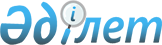 О внесении изменений в решение Бескарагайского районного маслихата от 22 декабря 2020 года № 61/2-VІ "О бюджете Бескарагайского района на 2021-2023 годы"Решение Бескарагайского районного маслихата Восточно-Казахстанской области от 21 апреля 2021 года № 4/3-VII. Зарегистрировано Департаментом юстиции Восточно-Казахстанской области 29 апреля 2021 года № 8702
      Примечание ИЗПИ.

      В тексте документа сохранена пунктуация и орфография оригинала.
      В соответствии с пунктом 1 статьи 109 Бюджетного Кодекса Республики Казахстан от 4 декабря 2008 года, подпунктом 1) пункта 1 статьи 6 Закона Республики Казахстан от 23 января 2001 года "О местном государственном управлении и самоуправлении в Республике Казахстан", Бескарагайский районный маслихат РЕШИЛ:
      1. Внести в решение Бескарагайского районного маслихата от 22 декабря 2020 года № 61/2-VІ "О бюджете Бескарагайского района на 2021-2023 годы" (зарегистрировано в Реестре государственной регистрации нормативных правовых актов за номером 8025, опубликовано в Эталонном контрольном банке нормативных правовых актов Республики Казахстан в электронном виде 28 декабря 2020 года) следующие изменения:
      пункт 1 изложить в следующей редакции:
      "1. Утвердить бюджет Бескарагайского района на 2021-2023 годы согласно приложений 1, 2, 3 и 4 соответственно, в том числе на 2021 год в следующих объемах:
      1) доходы – 6013612,8 тысяч тенге, в том числе:
      налоговые поступления – 636596,0 тысяч тенге;
      неналоговые поступления – 19779,0 тысяч тенге;
      поступления от продажи основного капитала – 4410,0 тысяч тенге;
      поступления трансфертов – 5352827,8 тысяч тенге;
      2) затраты – 6058762,6 тысяч тенге;
      3) чистое бюджетное кредитование – 67578,0 тысяч тенге, в том числе:
      бюджетные кредиты – 87510,0 тысяч тенге;
      погашение бюджетных кредитов – 19932,0 тысяч тенге;
      4) сальдо по операциям с финансовыми активами – 0,0 тысяч тенге, в том числе:
      приобретение финансовых активов – 0,0 тысяч тенге;
      поступления от продажи финансовых активов государства – 0,0 тысяч  тенге;
      5) дефицит (профицит) бюджета – -112727,8 тысяч тенге;
      6) финансирование дефицита (использование профицита) бюджета –  112727,8 тысяч тенге, в том числе:
      поступление займов- 87510,0 тысяч тенге;
      погашение займов- 19932,0 тысяч тенге;
      используемые остатки бюджетных средств – 36935,6 тысяч тенге.";
      пункт 5 исключить;
      приложение 1 к указанному решению изложить в новой редакции согласно приложению к настоящему решению.
      2. Настоящее решение вводится в действие с 1 января 2021 года. Районный бюджет на 2021 год
					© 2012. РГП на ПХВ «Институт законодательства и правовой информации Республики Казахстан» Министерства юстиции Республики Казахстан
				
      Председатель сессии 

Ж. Әлжанов

      Секретарь Бескарагайского районного маслихата 

М. Абылгазинова
Приложение к решению
Бескарагайского районного
 маслихата
от 21 апреля 2021 года
№ 4/3-VIІ
Приложение 1 к решению
Бескарагайского районного
маслихата
от 16 января 2020 года
№ 49/11-VI
Категория
Категория
Категория
Категория
Категория
Всего  доходы (тысяч тенге)
Класс
Класс
Класс
Класс
Всего  доходы (тысяч тенге)
Подкласс
Подкласс
Подкласс
Всего  доходы (тысяч тенге)
Наименование
Всего  доходы (тысяч тенге)
1
2
3
3
4
5
І. Доходы
6013612,8
1
Налоговые поступления
636596,0
01
Подоходный налог
303504,0
1
1
Корпоративный подоходный налог
36459,0
2
2
Индивидуальный подоходный налог
267045,0
03
Социальный налог
229948,0
1
1
Социальный налог
229948,0
04
Налоги на собственность 
88627,0
1
1
Налоги на имущество
88627,0
05
Внутренние налоги на товары, работы и услуги
12425,0
2
2
 

Акцизы
1396,0
3
3
 

Поступления за использование природных и других ресурсов
7093,0
4
4
Сборы за ведение предпринимательской и профессиональной деятельности
3936,0
08
Обязательные платежи, взимаемые за совершение юридически значимых действий и (или) выдачу документов уполномоченными на то государственными органами или должностными лицами
2092,0
1
1
Государственная пошлина
2092,0
2
Неналоговые поступления
19779,0
01
Доходы от государственной собственности
17207,0
1
1
Поступления части чистого дохода государственных предприятий
0,0
5
5
Доходы от аренды имущества, находящегося в государственной собственности
466,0
7
7
Вознаграждения по кредитам, выданным из государственного бюджета
16741,0
06
Прочие неналоговые поступления
2572,0
1
1
Прочие неналоговые поступления
2572,0
3
Поступления от продажи основного капитала 
4410,0
03
Продажа земли и нематериальных активов
4410,0
1
1
Продажа земли
2625,0
2
2
Продажа нематериальных активов
1785,0
4
Поступления трансфертов
5352827,8
01
Трансферты из нижестоящих органов государственного управления
66,5
3
3
Трансферты из бюджетов городов районного значения, сел, поселков, сельских округов
66,5
02
Трансферты из вышестоящих органов государственного управления
5352761,3
2
2
Трансферты из областного бюджета
5352761,3
5
Погашение бюджетных кредитов
19932,0
01
Погашение бюджетных кредитов
19932,0
1
1
Погашение бюджетных кредитов, выданных из государственного бюджета
19932,0
7
Поступления займов
87510,0
01
Внутренние государственные займы
87510,0
2
2
Договоры займа
87510,0
8
Используемые остатки бюджетных средств
36935,6
01
Остатки бюджетных средств
36935,6
1
1
Свободные остатки бюджетных средств
36935,6
Функциональная группа 
Функциональная группа 
Функциональная группа 
Функциональная группа 
Функциональная группа 
Сумма  (тысяч тенге) 
Функциональная подгруппа 
Функциональная подгруппа 
Функциональная подгруппа 
Функциональная подгруппа 
Сумма  (тысяч тенге) 
Администратор бюджетных программ 
Администратор бюджетных программ 
Администратор бюджетных программ 
Сумма  (тысяч тенге) 
Программа 
Программа 
Сумма  (тысяч тенге) 
Наименование 
Сумма  (тысяч тенге) 
II.Затраты
6058762,6
01
Государственные услуги общего характера
438565,6
1
Представительные, исполнительные и другие органы, выполняющие общие функции государственного управления 
124370,4
112
Аппарат маслихата района (города областного значения)
25098,8
001
Услуги по обеспечению деятельности маслихата района (города областного значения)
25098,8
122
Аппарат акима района (города областного значения)
99271,6
001
Услуги по обеспечению деятельности акима района (города областного значения)
99041,6
003
Капитальные расходы государственного органа
0,0
113
Целевые текущие трансферты нижестоящим бюджетам
230,0
2
Финансовая деятельность
24294,1
452
Отдел финансов района (города областного значения)
24294,1
001
Услуги по реализации государственной политики в области исполнения бюджета и управления коммунальной собственностью района (города областного значения)
23365,1
003
Проведение оценки имущества в целях налогообложения
729,0
010
Приватизация, управление коммунальным имуществом, пост приватизационная деятельность и регулирование споров, связанных с этим
200,0
5
Планирование и статистическая деятельность
25157,7
453
Отдел экономики и бюджетного планирования района (города областного значения)
25157,7
001
Услуги по реализации государственной политики в области формирования и развития экономической политики, системы государственного планирования 
25157,7
9
Прочие государственные услуги общего характера
264743,4
454
Отдел предпринимательства и сельского хозяйства района (города областного значения)
26517,2
001
Услуги по реализации государственной политики на местном уровне в области развития предпринимательства и сельского хозяйства
26517,2
495
Отдел архитектуры, строительства, жилищно-коммунального хозяйства, пассажирского транспорта и автомобильных дорог района (города областного значения)
238226,2
001
Услуги по реализации государственной политики на местном уровне в области архитектуры, строительства, жилищно-коммунального хозяйства, пассажирского транспорта и автомобильных дорог
77168,2
003
Капитальные расходы государственного органа
25000,0
113
Целевые текущие трансферты нижестоящим бюджетам
136058,0
02
Оборона
29786,5
1
Военные нужды
11463,2
122
Аппарат акима района (города областного значения)
11463,2
005
Мероприятия в рамках исполнения всеобщей воинской обязанности
11463,2
2
Организация работы по чрезвычайным ситуациям
18323,3
122
Аппарат акима района (города областного значения)
18323,3
006
Предупреждение и ликвидация чрезвычайных ситуаций масштаба района (города областного значения)
18323,3
06
Социальная помощь и социальное обеспечение
688349,2
1
Социальное обеспечение
159184,0
451
Отдел занятости и социальных программ района (города областного значения)
159184,0
005
Государственная адресная социальная помощь
159184,0
2
Социальная помощь
483175,2
451
Отдел занятости и социальных программ района (города областного значения)
483175,2
002
Программа занятости
224321,0
004
Оказание социальной помощи на приобретение топлива специалистам здравоохранения, образования, социального обеспечения, культуры, спорта и ветеринарии в сельской местности в соответствии с законодательством Республики Казахстан
31951,0
006
Оказание жилищной помощи
3900,0
007
Социальная помощь отдельным категориям нуждающихся граждан по решениям местных представительных органов
43554,0
010
Материальное обеспечение детей-инвалидов, воспитывающихся и обучающихся на дому
1910,0
014
Оказание социальной помощи нуждающимся гражданам на дому
111527,0
015
Территориальные центры социального обслуживания пенсионеров и инвалидов
9414,0
017
Обеспечение нуждающихся инвалидов обязательными гигиеническими средствами и предоставление услуг специалистами жестового языка, индивидуальными помощниками в соответствии с индивидуальной программой реабилитации инвалида
14811,0
023
Обеспечение деятельности центров занятости населения
41787,2
9
Прочие услуги в области социальной помощи и социального обеспечения
45990,0
451
Отдел занятости и социальных программ района (города областного значения)
45990,0
001
Услуги по реализации государственной политики на местном уровне в области обеспечения занятости и реализации социальных программ для населения
28574,0
011
Оплата услуг по зачислению, выплате и доставке пособий и других социальных выплат 
5740,0
050
Обеспечение прав и улучшение качества жизни инвалидов в Республике Казахстан
11676,0
07
Жилищно-коммунальное хозяйство
1146339,0
2
Коммунальное хозяйство
1139339,0
495
Отдел архитектуры, строительства, жилищно-коммунального хозяйства, пассажирского транспорта и автомобильных дорог района (города областного значения)
1139339,0
016
Функционирование системы водоснабжения и водоотведения
55000,0
058
Развитие системы водоснабжения и водоотведения в сельских населенных пунктах
1084339,0
3
Благоустройство населенных пунктов
7000,0
495
Отдел архитектуры, строительства, жилищно-коммунального хозяйства, пассажирского транспорта и автомобильных дорог района (города областного значения)
7000,0
025
Освещение улиц в населенных пунктах
7000,0
08
Культура, спорт, туризм и информационное пространство
216219,1
1
Деятельность в области культуры
91649,3
819
Отдел внутренней политики, культуры, развития языков и спорта района (города областного значения)
91649,3
009
Поддержка культурно-досуговой работы
91649,3
3
Информационное пространство
69498,7
819
Отдел внутренней политики, культуры, развития языков и спорта района (города областного значения)
69498,7
005
Услуги по проведению государственной информационной политики 
12833,0
007
Функционирование районных (городских) библиотек
45451,0
008
Развитие государственного языка и других языков народа Казахстана
11214,7
9
Прочие услуги по организации культуры, спорта, туризма и информационного пространства
55071,1
819
Отдел внутренней политики, культуры, развития языков и спорта района (города областного значения)
55071,1
001
Услуги по реализации государственной политики на местном уровне в области внутренней политики, культуры, развития языков и спорта
34330,9
004
Реализация мероприятий в сфере молодежной политики
13245,2
032
Капитальные расходы подведомственных государственных учреждений и организаций
7000,0
113
Целевые текущие трансферты нижестоящим бюджетам
495,0
10
Сельское, водное, лесное, рыбное хозяйство, особо охраняемые природные территории, охрана окружающей среды и животного мира, земельные отношения
61047,5
6
Земельные отношения
40714,5
463
Отдел земельных отношений района (города областного значения)
40714,5
001
Услуги по реализации государственной политики в области регулирования земельных отношений на территории района (города областного значения)
13556,5
006
Землеустройство, проводимое при установлении границ районов, городов областного значения, районного значения, сельских округов, поселков, сел
27158,0
9
Прочие услуги в области сельского, водного, лесного, рыбного хозяйства, охраны окружающей среды и земельных отношений
20333,0
453
Отдел экономики и бюджетного планирования района (города областного значения)
20333,0
099
Реализация мер по оказанию социальной поддержки специалистов
20333,0
12
Транспорт и коммуникации
75000,0
1
Автомобильный транспорт
75000,0
495
Отдел архитектуры, строительства, жилищно-коммунального хозяйства, пассажирского транспорта и автомобильных дорог района (города областного значения)
75000,0
023
Обеспечение функционирования автомобильных дорог
75000,0
13
Прочие
14020,0
9
Прочие
14020,0
452
Отдел финансов района (города областного значения)
14020,0
012
Резерв местного исполнительного органа района (города областного значения)
14020,0
14
Обслуживание долга
16742,0
1
Обслуживание долга
16742,0
452
Отдел финансов района (города областного значения)
16742,0
013
Обслуживание долга местных исполнительных органов по выплате вознаграждений и иных платежей по займам из областного бюджета
16742,0
15
Трансферты
3372693,7
1
Трансферты
3372693,7
452
Отдел финансов района (города областного значения)
3372693,7
006
Возврат неиспользованных (недоиспользованных) целевых трансфертов
8280,7
016
Возврат, использованных не по целевому назначению целевых трансфертов
0,0
024
Целевые текущие трансферты из нижестоящего бюджета на компенсацию потерь вышестоящего бюджета в связи с изменением законодательства
3127600,0
038
Субвенции
236813,0
054
Возврат сумм неиспользованных (недоиспользованных) целевых трансфертов, выделенных из республиканского бюджета за счет целевого трансферта из Национального фонда Республики Казахстан
0,0
III. Чистое бюджетное кредитование
67578,0
Бюджетные кредиты
87510,0
10
Сельское, водное, лесное, рыбное хозяйство, особо охраняемые природные территории, охрана окружающей среды и животного мира, земельные отношения
87510,0
9
Прочие услуги в области сельского, водного, лесного, рыбного хозяйства, охраны окружающей среды и земельных отношений
87510,0
453
Отдел экономики и бюджетного планирования района (города областного значения)
87510,0
006
Бюджетные кредиты для реализации мер социальной поддержки специалистов 
87510,0
5
Погашение бюджетных кредитов
19932,0
1
Погашение бюджетных кредитов
19932,0
1
Погашение бюджетных кредитов, выданных из государственного бюджета
19932,0
IV. Сальдо по операциям с финансовыми активами
0,0
Приобретение финансовых активов
0,0
6
Поступления от продажи финансовых активов государства
0,0
V. Дефицит (профицит) бюджета
-112727,8
VI. Финансирование дефицита (использование профицита) бюджета
112727,8
7
Поступления займов
87510,0
1
Внутренние государственные займы
87510,0
2
Договоры займа
87510,0
16
Погашение займов
19932,0
1
Погашение займов
19932,0
452
Отдел финансов района (города областного значения)
19932,0
008
Погашение долга местного исполнительного органа перед вышестоящим бюджетом
19932,0